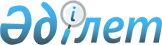 О внесении изменений в постановление акимата города Курчатов от 30 мая 2019 года № 32 "Об определении мест для размещения агитационных печатных материалов и предоставлении кандидатам помещения для встреч с избирателями"Постановление акимата города Курчатов области Абай от 7 февраля 2023 года № 214. Зарегистрировано Департаментом юстиции области Абай 8 февраля 2023 года № 20-18
      Акимат города Курчатов ПОСТАНОВЛЯЕТ:
      1. Внести в постановление акимата города Курчатов от 30 мая 2019 года № 32 "Об определении мест для размещения агитационных печатных материалов и предоставлении кандидатам помещения для встреч с избирателями" (зарегистрировано в Реестре государственной регистрации нормативных правовых актов за № 5992) следующие изменения:
      заголовок указанного постановления изложить в новой редакции:
      "Об определении мест для размещения агитационных печатных материалов по городу Курчатов области Абай";
      в пункте 1 постановления слова "для кандидатов в Президенты Республики Казахстан" заменить словами "для всех кандидатов";
      приложение 1 к указанному постановлению изложить в новой редакции согласно приложению к настоящему постановлению;
      пункт 2 и приложение 2 к указанному постановлению исключить.
      2. Отделу организационно-инспекторской работы, мониторинга государственных услуг и информационных технологий государственного учреждения "Аппарат акима города Курчатов области Абай" в установленном законодательством Республики Казахстан порядке обеспечить:
      1) государственную регистрацию настоящего постановления в территориальном органе юстиции;
      2) размещение настоящего постановления на интернет-ресурсе акимата города Курчатов после его официального опубликования.
      3. Контроль за исполнением настоящего постановления возложить на заместителя акима города Курчатов Кошкарбаева Н.Т.
      4. Настоящее постановление вводится в действие по истечении десяти календарных дней после дня его первого официального опубликования. Места для размещения агитационных печатных материалов
					© 2012. РГП на ПХВ «Институт законодательства и правовой информации Республики Казахстан» Министерства юстиции Республики Казахстан
				
М. Табылдин
Приложение 1 к постановлению
акимата города Курчатов
от "7" февраля 2023 года
№ 214
Приложение 1 к постановлению
акимата города Курчатов
от "30" мая 2019 года
№ 32
№ п/п
Места размещения агитационных печатных материалов
Адрес
1.
Площадка у здания коммунального государственного казенного предприятия "Городской дом культуры города Курчатов области Абай"
улица 
Тәуелсіздік, 2
2.
Площадка у здания городского узла телекоммуникаций
улица Абая, 13
3.
Площадка у здания коммунального государственного учреждения "Средняя общеобразовательная школа № 2"
улица 
Тәуелсіздік, 10
4.
Площадка у здания коммунального государственного учреждения "Средняя школа № 3"
улица 
Олимпийская, 3
5.
Площадка у здания коммунального государственного учреждения "Средняя общеобразовательная школа № 4"
улица Абая, 50
6.
Площадка у здания коммунального государственного учреждения "Детско-юношеская спортивная школа города Курчатова"
улица 
Тәуелсіздік, 12
7.
Площадка у здания государственного коммунального казенного предприятия "Детский сад "Журавушка"
улица Олимпийская, 30
8.
Площадка у здания рынка "Жайлаубай"
улица Абая, 29